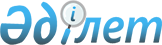 Мәслихаттың 2016 жылғы 12 тамыздағы № 45 "Әлеуметтік көмек көрсетудің, оның мөлшерлерін белгілеудің және мұқтаж азаматтардың жекелеген санаттарының тізбесін айқындаудың қағидаларын бекіту туралы" шешіміне өзгерістер енгізу туралы
					
			Күшін жойған
			
			
		
					Қостанай облысы Жангелдин ауданы мәслихатының 2017 жылғы 29 наурыздағы № 80 шешімі. Қостанай облысының Әділет департаментінде 2017 жылғы 17 сәуірде № 7001 болып тіркелді. Күші жойылды - Қостанай облысы Жангелдин ауданы мәслихатының 2020 жылғы 28 қазандағы № 327 шешімімен
      Ескерту. Күші жойылды - Қостанай облысы Жангелдин ауданы мәслихатының 28.10.2020 № 327 шешімімен (алғашқы ресми жарияланған күнінен кейін күнтізбелік он күн өткен соң қолданысқа енгізіледі).
      "Қазақстан Республикасындағы жергілікті мемлекеттік басқару және өзін-өзі басқару туралы" 2001 жылғы 23 қаңтардағы Қазақстан Республикасы Заңының 6-бабы 1-тармағының 15) тармақшасына сәйкес Жангелдин аудандық мәслихаты ШЕШІМ ҚАБЫЛДАДЫ:
      1. Мәслихаттың 2016 жылғы 12 тамыздағы № 45 "Әлеуметтік көмек көрсетудің, оның мөлшерлерін белгілеудің және мұқтаж азаматтардың жекелеген санаттарының тізбесін айқындаудың қағидаларын бекіту туралы" шешіміне (Нормативтік құқықтық актілерді мемлекеттік тіркеу тізілімінде № 6609 тіркелген, 2016 жылғы 13 қыркүйекте "Біздің Торғай" газетінде жарияланған) мынадай өзгерістер енгізілсін:
      көрсетілген шешіммен бекітілген, Әлеуметтік көмек көрсетудің, оның мөлшерлерін белгілеудің және мұқтаж азаматтардың жекелеген санаттарының тізбесін айқындаудың қағидаларында:
      2-тармақтың 10) тармақшасы жаңа редакцияда жазылсын:
      "10) халықты жұмыспен қамту орталығы - ауданның жергілікті атқарушы органы жұмыспен қамтуға жәрдемдесудің белсенді шараларын іске асыру және жұмыссыздықтан әлеуметтік қорғауды және "Халықты жұмыспен қамту туралы" 2016 жылғы 6 сәуірдегі Қазақстан Республикасының Заңына сәйкес жұмыспен қамтуға жәрдемдесудің өзге де шараларын ұйымдастыру мақсатында құратын коммуналдық мемлекеттік мекеме;";
      7-тармақтың 9) тармақшасы жаңа редакцияда жазылсын:
      "9) Қазақстан Республикасы оқу орындарында білім алумен байланысты, нақты құны бойынша оқуға ақы төлеу үшін, алғашқы техникалық, кәсіптік, орта білімнен кейінгі немесе жоғары білім (бұдан әрі - білім), алған тұлғалар санынан, оқу жылы ағымында екі бөлікпен аударылатын 400 айлық есептік көрсеткіштен артық емес мөлшерде, мемлекеттік бюджеттен өзге төлемдердің түрлерін алушыларды, білім беру гранттарының иелері болып табылатын адамдарды есептемегенде:
      өтiнiш жасаудың алдындағы соңғы он екi айда жан басына шаққандағы орташа табысы Қостанай облысы бойынша белгiленген ең төменгi күнкөрiс деңгейiнен (бұдан әрi - ең төменгi күнкөрiс деңгейi) төмен табыстары бар отбасылардың жастарына, сондай-ақ табыстарын есепке алмай, жергiлiктi бюджет қаражаты есебiнен оқуын жалғастыратын халықтың әлеуметтiк жағынан әлсiз топтарына жататын жастарға;
      табыстарын есепке алмай, мүгедекті оңалтудың жеке бағдарламасында ұсынымы бар, барлық санаттағы мүгедектерге.".
      2. Осы шешім алғашқы ресми жарияланған күнінен кейін күнтізбелік он күн өткен соң қолданысқа енгізіледі.
      "КЕЛІСІЛДІ"
      "Жангелдин ауданының жұмыспен
      қамту және әлеуметтік бағдарламалар 
      бөлімі" мемлекеттік мекемесінің басшысы
      _______________________ Л. Зейнекина
      2017 жылғы 29 наурыз
      "КЕЛІСІЛДІ"
      "Жангелдин ауданының экономика 
      және бюджеттік жоспарлау бөлімі"
      мемлекеттік мекемесінің басшысы
      ______________________ Е. Биржикенов
      2017 жылғы 29 наурыз
					© 2012. Қазақстан Республикасы Әділет министрлігінің «Қазақстан Республикасының Заңнама және құқықтық ақпарат институты» ШЖҚ РМК
				
      Сессия төрағасы

Е. Алматов

      Жангелдин аудандық

      мәслихатының хатшысы

С. Нургазин
